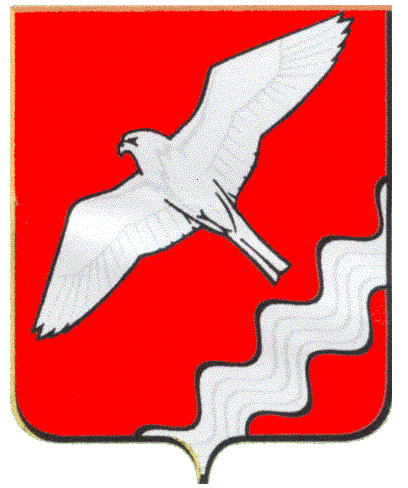 ДУМАМУНИЦИПАЛЬНОГО ОБРАЗОВАНИЯ КРАСНОУФИМСКИЙ ОКРУГДВАДЦАТОЕ ЗАСЕДАНИЕ ПЯТОГО СОЗЫВАРЕШЕНИЕот   07 февраля 2014 г.   № 183г. КрасноуфимскОб утверждении порядка проведения биркования сельскохозяйственных домашних животных, содержащихся в личных подсобных хозяйствах граждан на территории МО Красноуфимский округ В целях повышения ответственности владельцев сельскохозяйственных животных (крупный рогатый скот и мелкий рогатый скот), предупреждения безнадзорного содержания сельскохозяйственных домашних животных, обеспечения безопасности граждан и улучшения санитарно-эпидемиологической обстановки на территории Муниципального образования Красноуфимский округ, в соответствии Законом Российской Федерации от 14.05.1993г. №4979-1 «О ветеринарии» (в ред. от 22.07.2010г.), Федеральным законом от 30.03.1999г. № 52-ФЗ «О санитарно-эпидемиологическом благополучии населения», Санитарными и ветеринарными Правилами «Профилактика и борьба с заразными болезнями, общими для человека и животного» СП 3.1.084-96, ВП 13.3.4.11060-96, утвержденными Госкомсанэпиднадзором РФ 31.05.1996 г. № 11 и Минсельхозпродом РФ от 18.06.1996г. № 23, руководствуясь  ст. 22 Устава Муниципального образования Красноуфимский округ, Дума Муниципального образования Красноуфимский округРЕШИЛА:1. Утвердить порядок проведения биркования сельскохозяйственных домашних животных, содержащихся в личных подсобных хозяйствах граждан на территории Муниципального образования Красноуфимский округ (приложение № 1).2. Утвердить форму журнала учета биркования животных (приложение № 2).3. Опубликовать настоящее Постановление в газете «Вперед» и разместить на официальном сайте Муниципального образования Красноуфимский округ. 4. Настоящее Постановление вступает в силу с момента его публикации.5. Контроль за выполнением настоящего Решения возложить на постоянную депутатскую комиссию по аграрным вопросам, природопользованию и охране окружающей среды (Серебренников Ю.А.).Глава Муниципального образованияКрасноуфимский округ 						             О.В. РяписовПриложение № 1к решению Думы  Муниципального образованияКрасноуфимский округот 07 февраля 2014 г. № 183ПОРЯДОКПРОВЕДЕНИЯ БИРКОВАНИЯ СЕЛЬСКОХОЗЯЙСТВЕННЫХ ДОМАШНИХ ЖИВОТНЫХ, СОДЕРЖАЩИХСЯ В ЛИЧНЫХ  ПОДСОБНЫХ ХОЗЯЙСТВАХ ГРАЖДАН НА ТЕРРИТОРИИ МУНИЦИПАЛЬНОГО ОБРАЗОВАНИЯ КРАСНОУФИМСКИЙ ОКРУГГлава 1. ОБЩИЕ ПОЛОЖЕНИЯ1.1. Настоящий порядок проведения биркования сельскохозяйственных домашних животных, содержащихся в личных подсобных хозяйствах граждан на территории Муниципального образования Красноуфимский округ (далее - МО Красноуфимский округ) разработан в соответствии с Федеральным законом №131-ФЗ от 06.10.2003г. «Об общих принципах организации местного самоуправления в Российской Федерации», Федеральным законом от 14.05.1993г. № 4979-1 «О ветеринарии», Федеральным законом от 30.03.1999г. № 52-ФЗ «О санитарно-эпидемиологическом благополучии населения», Уставом МО Красноуфимский округ.1.2. Сельскохозяйственные домашние животные (крупный рогатый скот, мелкий рогатый скот и лошади) (далее - животные) подлежат обязательному биркованию, которое осуществляется ветеринарным врачом государственной ветеринарной службы   ГБОУ СО «Красноуфимская ветеринарная станция по борьбе с болезнями животных» (далее – ГБУ СО Красноуфимская ветстанция) или самим владельцем домашнего животного.Покупка, продажа, перевозка, сдача на убой или перегон животных осуществляется только с ведома и разрешения специалистов государственной ветеринарной службы при наличии ветеринарно-сопроводительных документов (свидетельства ф № 1 или справки ф № 4), в которых указаны все необходимые исследования и вакцинации, соответствующие данному виду  животных. 1.3. Порядок определяет требования к биркованию животных в личных подсобных хозяйствах населения с целью недопущения распространения инфекции животных, повышения ответственности владельцев животных за безнадзорный скот, соблюдения санитарно-гигиенических и ветеринарных норм законодательства на территории МО Красноуфимский округ.  1.4. Обязательное биркование животных проводится для повышения ответственности владельцев за домашних животных, предупреждения безнадзорного бродяжничества, обеспечения безопасности населения и улучшения санитарно-эпидемиологической обстановки на территории МО Красноуфимский округ.1.5. Биркование животных проводится в целях:- ветеринарного учета животных на территории населенных пунктов МО Красноуфимский округ;- осуществления и проведения полного охвата ветеринарно-профилактических мероприятий по предупреждению возникновения и распространения инфекционных болезней животных, в том числе общих для человека и животных;- своевременного предупреждения и обнаружения несанкционированного ввоза на территорию МО Красноуфимский округ животных из другой местности;- выполнения требований владельцами животных ветеринарно-санитарных правил убоя животных и получения сырья животного происхождения безопасного в ветеринарном отношении;- соблюдения владельцами животных ветеринарно-санитарных правил по утилизации и уничтожению биологических отходов.1.6. Настоящий Порядок является нормативным актом, обязательным для исполнения всеми гражданами, проживающими на территории Муниципального образования Красноуфимский округ и имеющими в личных подсобных хозяйствах сельскохозяйственных домашних животных.Глава 2. ПОРЯДОК ПРОВЕДЕНИЯ БИРКОВАНИЯ ЖИВОТНЫХ 2.1. Биркованию подлежат:1) животные после рождения;2) животные, завозимые на территорию МО Красноуфимский округ из другой местности (не подвергнутые биркованию);3) животные, содержащиеся в личных подсобных хозяйствах граждан МО Красноуфимский округ.Биркование животных проводится с использованием ушных бирок с индивидуальным номером. Бирки закрепляются на ухо животного при помощи щипцов для биркования.  Биркование проводится специалистами ГБУ СО Красноуфимская ветстанция с выездом на дом или в ином месте, по согласованию  с ветеринарной службой. Биркование может быть проведено одновременно с проведением профилактических прививок и иного осмотра животных.2.2. О времени и месте проведения биркования животных работники ГБУ СО Красноуфимская ветстанция совместно с сотрудниками территориальных отделов извещают граждан в устном или письменном порядке.2.3.  Приобретение бирок и биркование животных проводится за счет владельцев животных. Оплата за биркование производится владельцем животного после выполнения работы по квитанции на оплату ветеринарных услуг (форма ОКУД 0723001). 2.4. Стоимость проведения биркования определяется ГБУ СО Красноуфимская ветстанция. Расценки утверждаются в установленном порядке и доводятся до сведения населения и главы администрации МО Красноуфимский округ с приложением калькуляции.2.5. При бирковании владелец животного должен быть ознакомлен с настоящим Порядком. Факт ознакомления удостоверяется подписью владельца животного в журнале учета биркования животных.2.6. После биркования номер, указанный на бирке - персональный номер животного, заносится в журнал учета биркования животных.В журнал учета биркования животных также вносятся:- сведения о животном (вид, порода, масть, пол и иные сведения);- сведения о владельце животного (фамилия, имя отчество, адрес места жительства).2.7. Журнал учета биркования животных ведется специалистами ГБУ СО Красноуфимская ветстанция на закрепленной территории.Сведения, внесенные в журнал учета биркования животных, передаются работниками ветеринарной службы по месту жительства в письменной форме в территориальные отделы администрации МО Красноуфимский округ не позднее семи рабочих дней с момента внесения их в журнал учета.2.8. Первичное биркование животных на территории МО Красноуфимский округ проводится в течение 6 месяцев, со дня опубликования настоящего порядка.2.9. При покупке животного, ранее не проходившего процедуру биркования, новый владелец обязан провести его биркование в течение 30 дней с момента приобретения.2.10.  Биркование родившегося молодняка животных проводится по истечении одного месяца, но не позднее 2 месяцев после рождения.2.11. В случае повреждения либо утери бирки владелец животного не позднее 30 дней обязан провести повторное биркование.2.12. В случае гибели животного владелец обязан  в течение суток сообщить об этом факте ветеринарным специалистам на закрепленной территории, при этом производится пометка в журнале учета биркования животных. 2.13. В случае передачи (продажи) животного его владелец обязан в трехдневный срок сообщить об этом ветеринарным специалистам на закрепленной территории, при этом производится пометка в журнале учета биркования животных. 2.14. В случае приобретения животного, ранее проходившего процедуру биркования, владелец обязан в трехдневный срок сообщить об этом ветеринарным специалистам на закрепленной территории, при этом делается  новая запись в журнале учета биркования животных. Глава 3. ОТВЕТСТВЕННОСТЬ ЗА НАРУШЕНИЕ НАСТОЯЩИХ ПРАВИЛ3.1. За нарушение Порядка проведения биркования животных на территории МО Красноуфимский округ владельцы животных несут ответственность в соответствии с действующим законодательством Российской федерации.3.2. За невыполнение настоящего порядка специалистами ГБУ СО Красноуфимская ветстанция или начальниками территориальных отделов администрации МО Красноуфимский округ выдается предписание владельцу животного. Предписание должно содержать требование с указанием срока проведения биркования животного. 3.3.  Контроль за соблюдением Порядка проведения биркования животных на территории МО Красноуфимский округ осуществляется начальниками территориальных отделов, должностными лицами государственной ветеринарной службы, должностными лицами, уполномоченными администрацией МО Красноуфимский округ. Приложение № 2к решению Думы Муниципального образованияКрасноуфимский округот 07 февраля.2014 г. № 183ЖУРНАЛ УЧЕТА БИРКОВАНИЯ ЖИВОТНЫХ№ п/пПерсональный номер по биркеВид, порода, пол, возраст животногоИные сведения о животном (особые приметы)ФИО, адрес владельца Роспись об ознакомлении и порядком биркованияПримечание(включая запись о гибели и передаче животного)